■ 개인정보 수집 · 이용 동의◦ 개인정보 수집 및 이용에 동의함            동의하지 않음 □2020년  10월  06일   성명 :   홍미화구 인 의 뢰 서구 인 의 뢰 서구 인 의 뢰 서구 인 의 뢰 서구 인 의 뢰 서구 인 의 뢰 서구 인 의 뢰 서구 인 의 뢰 서구 인 의 뢰 서구 인 의 뢰 서회사개요회 사 명㈜일신테크놀로지㈜일신테크놀로지㈜일신테크놀로지사 업 자등록번호사 업 자등록번호133-81-21959133-81-21959회사개요대 표 자박영호박영호박영호홈페이지홈페이지www.ilshintech.krwww.ilshintech.kr회사개요업 종전자기기 및 부품 제조전자기기 및 부품 제조전자기기 및 부품 제조근로자수근로자수225225회사개요전화번호(031) 456 - 8030 (031) 456 - 8030 (031) 456 - 8030 FAXFAX(031) 8059 - 0878 (031) 8059 - 0878 회사개요주 소경기도 화성시 팔탄면 3.1만세로 641-30경기도 화성시 팔탄면 3.1만세로 641-30경기도 화성시 팔탄면 3.1만세로 641-30경기도 화성시 팔탄면 3.1만세로 641-30경기도 화성시 팔탄면 3.1만세로 641-30경기도 화성시 팔탄면 3.1만세로 641-30경기도 화성시 팔탄면 3.1만세로 641-30회사개요기업 유형 일반  □ 부천대 가족(협약)기업                   일반  □ 부천대 가족(협약)기업                   일반  □ 부천대 가족(협약)기업                  가족회사(협약)희망 여부가족회사(협약)희망 여부□ 희망          미희망□ 희망          미희망모집내용접수기간2020.10.05 – 2020.10.142020.10.05 – 2020.10.142020.10.05 – 2020.10.14채용인원채용인원3명 (남  명/여  명)3명 (남  명/여  명)모집내용담당부서보전팀보전팀보전팀담당업무담당업무설비보전설비보전모집내용채용형태□ 정규직   □ 계약직    인 턴□ 정규직   □ 계약직    인 턴□ 정규직   □ 계약직    인 턴경력조건경력조건 신 입   □ 경 력   □ 무 관 신 입   □ 경 력   □ 무 관모집내용자격요건주/야간 2교대 근무 가능자관련 전공 또는 자격증 보유자주/야간 2교대 근무 가능자관련 전공 또는 자격증 보유자주/야간 2교대 근무 가능자관련 전공 또는 자격증 보유자우대사항우대사항관련 직무 경험자기계, 자동화 설비 등 관련 전공자성실하고 기술 습득에 열의가 있는자관련 직무 경험자기계, 자동화 설비 등 관련 전공자성실하고 기술 습득에 열의가 있는자모집내용희망학과□ 건축과□ 실내건축디자인과□ 토목과 전자과 전기과 자동화로봇과 정보통신과 □ 건축과□ 실내건축디자인과□ 토목과 전자과 전기과 자동화로봇과 정보통신과 □ 컴퓨터소프트웨어과□ 컴퓨터정보보안과□ IT융합비즈니스과□ 섬유패션비즈니스과□ 영상게임콘텐츠과□ 디지털미디어디자인과□ 재활스포츠과□ 컴퓨터소프트웨어과□ 컴퓨터정보보안과□ IT융합비즈니스과□ 섬유패션비즈니스과□ 영상게임콘텐츠과□ 디지털미디어디자인과□ 재활스포츠과□ 유아교육과□ 아동보육과□ 사회복지과□ 항공서비스과□ 경영과□ 세무회계과□ 비서사무행정과□ 유아교육과□ 아동보육과□ 사회복지과□ 항공서비스과□ 경영과□ 세무회계과□ 비서사무행정과□ 간호학과□ 보건의료행정과□ 식품영양학과 □ 호텔외식조리과□ 호텔관광경영과□ 뷰티케어과(헤어)□ 뷰티케어과(뷰티)근무조건급 여인턴직 3개월 : 월 200만원 초반정규직 전환 후 정규직연봉전환(퇴직금 미포함)인턴직 3개월 : 월 200만원 초반정규직 전환 후 정규직연봉전환(퇴직금 미포함)인턴직 3개월 : 월 200만원 초반정규직 전환 후 정규직연봉전환(퇴직금 미포함)상여금 여부상여금 여부회사 내규에 따름회사 내규에 따름근무조건근 무 지경기도 화성시경기도 화성시경기도 화성시근무일정(요일, 시간)근무일정(요일, 시간)주야 2교대(8to8)격주 6일 근무(토요일 또는 일요일)주야 2교대(8to8)격주 6일 근무(토요일 또는 일요일)근무조건수습기간3개월 인턴직 후 평가절차를 거쳐 정규직 전환3개월 인턴직 후 평가절차를 거쳐 정규직 전환3개월 인턴직 후 평가절차를 거쳐 정규직 전환정규직 전환가능여부정규직 전환가능여부가능가능근무조건복리후생사외기숙사, 사내식당, 통근버스연2회 리프레쉬휴가, 자녀학자금 등사외기숙사, 사내식당, 통근버스연2회 리프레쉬휴가, 자녀학자금 등사외기숙사, 사내식당, 통근버스연2회 리프레쉬휴가, 자녀학자금 등청년내일채움공제가능 여부청년내일채움공제가능 여부가능가능지원방법전형방법 서류전형  면접전형 □ 기타 서류전형  면접전형 □ 기타 서류전형  면접전형 □ 기타지원방법지원방법E-mail □ 방문 □ 우편 □ FAXE-mail □ 방문 □ 우편 □ FAX지원방법전형일정면접일정 (적격자 지원시 우선면접) → 합격통지 ( 미정 ) → 입사예정일 ( 미정 )면접일정 (적격자 지원시 우선면접) → 합격통지 ( 미정 ) → 입사예정일 ( 미정 )면접일정 (적격자 지원시 우선면접) → 합격통지 ( 미정 ) → 입사예정일 ( 미정 )면접일정 (적격자 지원시 우선면접) → 합격통지 ( 미정 ) → 입사예정일 ( 미정 )면접일정 (적격자 지원시 우선면접) → 합격통지 ( 미정 ) → 입사예정일 ( 미정 )면접일정 (적격자 지원시 우선면접) → 합격통지 ( 미정 ) → 입사예정일 ( 미정 )면접일정 (적격자 지원시 우선면접) → 합격통지 ( 미정 ) → 입사예정일 ( 미정 )지원방법제출서류 이력서  자기소개서 □ 성적증명서 □ 졸업증명서 □ 자격증사본 □ 기 타 (       ) 이력서  자기소개서 □ 성적증명서 □ 졸업증명서 □ 자격증사본 □ 기 타 (       ) 이력서  자기소개서 □ 성적증명서 □ 졸업증명서 □ 자격증사본 □ 기 타 (       ) 이력서  자기소개서 □ 성적증명서 □ 졸업증명서 □ 자격증사본 □ 기 타 (       ) 이력서  자기소개서 □ 성적증명서 □ 졸업증명서 □ 자격증사본 □ 기 타 (       ) 이력서  자기소개서 □ 성적증명서 □ 졸업증명서 □ 자격증사본 □ 기 타 (       ) 이력서  자기소개서 □ 성적증명서 □ 졸업증명서 □ 자격증사본 □ 기 타 (       )지원방법채 용담 당 자부 서경영기획팀경영기획팀연락처연락처070-8785-3571070-8785-3571지원방법채 용담 당 자이름(직위)홍미화홍미화E-mailE-mailmhhong@ilshintech.krmhhong@ilshintech.kr수집항목수집 및 이용 목적보유 및 이용기간 동의 거부권리 및 거부 시 제한사항소속, 직위, 성명, 전화번호, E-mail부천대학교 내와 인재개발시스템(selp.bc.ac.kr)에 게시 및 활용 목적으로 정보 수집 및 활용에 동의접수마감 후 1주일 까지개인정보 수집 및 이용동의를 거부할 수 있으며 거부 시 구인정보 활용에 제한받을 수 있음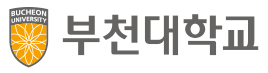 취창업산학지원처 취•창업지원팀 E-mail : job@bc.ac.kr TEL : 032-610-0615 FAX : 032-610-0613 